Kemijski krožek! Sestanek bo v sredo 23.11.2011 v K2(laboratorij) ob 14.30 uri.Mentorica Slavica Kršinar.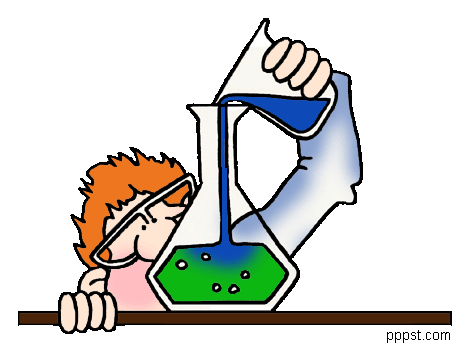 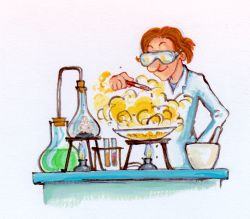 